Nombre ___________________________________________ Fecha_____________________ Periodo: ________Tarea 9.2 Verbos en el pretérito: A. La Navidad de Pablo:Pablo y sus padres ___________________ (salir) muy temprano para la casa de sus abuelos el día de Navidad, donde ___________________ (reunirse) con toda la familia. Pablo ___________________ (ver) a unos tíos que viven lejos. Primero todos ___________________ (comer) y Pablo ___________________ (beber) tres vasos de limonada. Después de la comida ellos ___________________ (abrir) los regalos. A las cuatro ___________________ (ir) a misa. Cuando ___________________ (volver), Pablo ___________________ (decidir) dormir un rato.B. El año Nuevo: Based on the photos – write a sentence in the past to connect the subject to the appropriate verb phrase.Modelo: comer pastel de chocolate: Mis padres comieron pastel de chocolate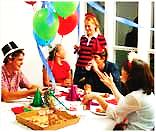 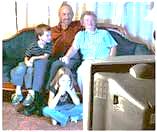 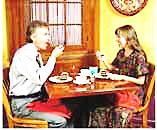 mis amigos y yo	     mi abuela		      mis padresBeber muchos refrescos 	_______________________________________Salir a un restaurante 	____________________________________________Beber café 			____________________________________________Comer en un restaurante	_______________________________________Asistir a una fiesta		____________________________________________Comer pizza 			_______________________________________Ver televisión 		____________________________________________Reunirse con la familia	 ____________________________________________Circula el verbo correcto y escribe la forma correcta en la línea.Todos los autobuses _______________________ tarde. (salir/saber)Yo _______________________ la televisión. (ir/ver)Mis amigos y yo _______________________ la tarea (escribir/escuchar)Nosotros _______________________ el té. (buscar/beber)Tú _______________________ las papas fritas. (correr/comer)Mis abuelos _______________________ en Florida. (vivir/volver)Los chicos _______________________ el partido. (dormir/perder)Enrique _______________________ su carro. (vender/vivir)Yo _______________________tarjetas de la navidad. (comer/recibir)Toni y yo _______________________ la reunión. (asistir/abrir)D. Responde en frase completa: 1. ¿Qué bebiste para el almuerzo? 2. ¿Adónde fuiste para el Día de Acción de Gracias? 3. ¿Quién comió más el Día de Acción de Gracias?4. ¿Compraste algo en el viernes negro?  ¿Qué?5. ¿Para qué diste gracias? 